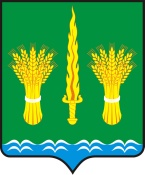 РОССИЙСКАЯ ФЕДЕРАЦИЯОРЛОВСКАЯ ОБЛАСТЬАДМИНИСТРАЦИЯ Малоархангельского районаПОСТАНОВЛЕНИЕОт 31 июля 2023 года № 531г.МалоархангельскНа основании постановления администрации Малоархангельского района от 12 июля 2023 года № 474 «О реорганизации Муниципального унитарного предприятия города Малоархангельска Орловской области «Коммунальник»», пункта 2 статьи 59 Гражданского кодекса РФ, Устава Малоархангельского района, ПОСТАНОВЛЯЕТ:	1. Утвердить промежуточный передаточный акт о присоединении Муниципального унитарного предприятия города Малоархангельска Орловской области «Коммунальник» к Муниципальному унитарному предприятию «Малоархангельский тепловодсервис», согласно приложению к настоящему постановлению.	2. Отделу по организационно-кадровой работе и делопроизводству администрации Малоархангельского района (Дубровская Н.Н.) разместить настоящее постановление на официальном сайте администрации Малоархангельского района в информационно-телекоммуникационной сети «Интернет».	3. Контроль за исполнением настоящего постановления возложить на заместителя главы администрации Малоархангельского района И.Н.Горохова.Глава Малоархангельского района                                                          П.В.МатвейчукУтвержден:постановлением администрацииМалоархангельского районаот 31 июля 2023 года № 531______________________ П.В.МатвейчукПРОМЕЖУТОЧНЫЙ ПЕРЕДАТОЧНЫЙ АКТо присоединении Муниципального унитарного предприятия города Малоархангельска Орловской области «Коммунальник» к Муниципальному унитарному предприятию «Малоархангельский тепловодсервис»г.Малоархангельск                                                                           «21» июля 2023 годаПо настоящему акту Муниципальное унитарное предприятие города Малоархангельска Орловской области «Коммунальник», ИНН 5716002671, КПП 571601001, ОГРН 1065746005368, зарегистрировано «11» июля 2006 г., адрес (место нахождения) постоянно действующего исполнительного органа: Россия, 303370, Орловская область, Малоархангельский район, город Малоархангельск, ул. Урицкого, д.60, в лице директора Беляева Сергея Александровича (далее Сторона 1), в соответствии с Договором о присоединении Муниципального унитарного предприятия города Малоархангельска Орловской области «Коммунальник» к Муниципальному унитарному предприятию «Малоархангельский тепловодсервис» от 12 июля 2023 года, руководствуясь Гражданским кодексом РФ, планирует передать, а Муниципальное унитарное предприятие «Малоархангельский тепловодсервис», ИНН 5716001798, КПП 571601001, ОГРН 1025701456318, зарегистрировано «06» октября 1999 г., адрес (место нахождения) постоянно действующего исполнительного органа: Россия, 303370, Орловская область, Малоархангельский район, город Малоархангельск, ул. Заводская, д. 17, в лице директора Титова Максима Александровича, действующего на основании Устава (далее Сторона 2) планирует принять активы и пассивы, все права и обязанности реорганизуемой организации.Сторона 2 является правопреемником Стороны 1 по всем ее обязательствам в отношении всех его кредиторов и должников, включая и обязательства оспариваемые третьими лицами.В связи с предстоящей реорганизацией Муниципального унитарного предприятия города Малоархангельска Орловской области «Коммунальник» к Муниципальному унитарному предприятию «Малоархангельский тепловодсервис», руководствуясь решением Малоархангельского районного Совета народных депутатов от 29 июня 2023 года № 28/166-РС «О согласовании реорганизации Муниципального унитарного предприятия города Малоархангельска Орловской области «Коммунальник» путем присоединения к Муниципальному унитарному предприятию «Малоархангельский тепловодсервис», постановлением администрации Малоархангельского района от 12 июля 2023 года № 474 «О реорганизации Муниципального унитарного предприятия города Малоархангельска Орловской области «Коммунальник»», комиссия в составе:- Горохов И.Н. – заместитель главы администрации Малоархангельского района Орловской области, председатель комиссии;- Коклевская Е.В. – начальник отдела по управлению муниципальным имуществом и землеустройству администрации Малоархангельского района Орловской области, заместитель председателя комиссии;- Баранова Э.Ю. – начальник отдела по экономике, муниципальным закупкам и инвестиционной деятельности администрации Малоархангельского района Орловской области (по согласованию);- Кошелева О.А. – ведущий специалист отдела по управлению муниципальным имуществом и землеустройству администрации Малоархангельского района Орловской области;- Абрамова С.А. – главный специалист правового отдела администрации Малоархангельского района Орловской области; - Титов М.А. – директор МУП «Малоархангельский тепловодсервис»;- Беляев С.А. – директор МУП города Малоархангельска Орловской области «Коммунальник»,действующая на основании постановления администрации Малоархангельского района Орловской области от 12 июля 2023 года № 476 «Об утверждении перечня мероприятий по реорганизации Муниципального унитарного предприятия города Малоархангельска Орловской области «Коммунальник» путем присоединения к Муниципальному унитарному предприятию «Малоархангельский тепловодсервис», провели инвентаризацию имущественного комплекса, финансовых активов, средств в расчетах, документации Муниципального унитарного предприятия города Малоархангельска Орловской области «Коммунальник».По настоящему акту на начало процедуры реорганизации за Стороной 1 значатся:1. Основные средства в сумме 3057000,00 руб. (перечень имущества прилагается), по последнему балансу на 01.01.2023 года, представленному в налоговую инспекцию;2. Денежные средства на расчетном счете № 40702810447210120116 в Орловском ОСБ № 8595 в сумме 11872,75 руб.3. Денежные средства на расчетном счете № 40702810210080000060 в Орловском РФ АО «Россельхозбанк» в сумме 64000,00 руб.4. Денежные средства в кассе – 26937,43 руб. (отчет по кассе на 21.07.2023 г. в начале рабочего дня);Приходных кассовых ордеров 7 штук с № 563 по 569 на сумму 15254,93 руб.;Расходных кассовых ордеров 3 штуки с № 525 по 527 на сумму 14854,87 руб.; Остаток в кассе на 21.07.2023 г. в конце рабочего дня составляет 27337,49 руб.5. Кредиторская задолженность в сумме – 1759331,66 руб. (расшифровка прилагается), в том числе:- Задолженность в Пенсионный фонд - 930466,0 руб.- НДФЛ - 422356,00 руб.- налог УСНО за 2022 год – 174360,00 руб.- прочие –232149,66 руб.6. Дебиторская задолженность в сумме 1299926,66 руб. (расшифровка                  прилагается), в том числе:- сельские поселения – 292400,00 руб.- Администрация города Малоархангельска – 864148,35 руб.- бюджетные организации – 19067,20 руб.-  водоотведение коммунальные дома – 48800,00 руб.- Очистка общей канализации – 75510 руб.Комиссия предлагает сторонам провести обследование технического состояния имущества для выявления неиспользуемого, непригодного к использованию, с целью его списания, реализации, в т.ч. на металлолом.Сторона 1:Директор МУП города Малоархангельска          ____________  С.А.БеляевОрловской области «Коммунальник»                       (подпись)Сторона 2:Директор МУП «Малоархангельский                  ____________  М.А.Титовтепловодсервис»                                                          (подпись)Председатель комиссииЗаместитель главы администрацииМалоархангельского районаОрловской области                                                 ____________  И.Н.Горохов                                                                                       (подпись)Заместитель председателякомиссииНачальник отдела по управлениюмуниципальным имуществом и землеустройству администрацииМалоархангельского района Орловской области                                                ____________ Е.В.Коклевская                                                                                       (подпись)Члены комиссии:Начальник отдела по экономике,муниципальным закупкам и инвестиционной деятельностиадминистрации Малоархангельского района           Орловской области                                                ____________ Э.Ю.Баранова                                                                                                                               (подпись)Ведущий специалист отдела по управлению муниципальным имуществом и землеустройству администрации Малоархангельского района Орловской области                                                ____________ О.А.Кошелева                                                                                                                                                                     (подпись)Главный специалист правового отдела администрации Малоархангельского района Орловской области                                                ____________ С.А.Абрамова                                                                                                 (подпись)Приложение к промежуточномупередаточному акту от 21.07.2023 годаПеречень имуществаМУП города Малоархангельска Орловской области «Коммунальник» по состоянию на 21.07.2023 г.Расшифровка кредиторской задолженности по МУП города Малоархангельска Орловской области «Коммунальник» по состоянию на 21.07.2023 г.Гл. бухгалтер                                                                                          М.А.ПостниковаДебиторская задолженность по МУП города Малоархангельска Орловской области «Коммунальник» по состоянию на 21.07.2023 г.Гл. бухгалтер                                                                                          М.А.ПостниковаОб утверждении промежуточного передаточного акта о присоединении Муниципального унитарного предприятия города Малоархангельска Орловской области «Коммунальник» к Муниципальному унитарному предприятию «Малоархангельский тепловодсервис»№Наименование имуществаПримечаниеИмущество, находящиеся в хозяйственном ведении1Здание гостиницы2Здание администрации3Автомобиль ГАЗ-53 самосвалРазобран, не на ходу4Экскаватор ЭО-26265Прицеп тракторный 2-ПТС-4Без документов6Автомобиль грузовой цистерна, ГАЗ-53, ассенизационная, белаяДвигатель в ремонте7Трактор МТЗ-808Котельная9Пескоразбрасыватель РУМКоррозия, не работает10Ручной бензиновый снегоуборщикРазобран, не работает11Погрузчик ПК-27Рама лопнула, разукомплектован12Сварочный аппарат  13ТеплицаТребует ремонта14Трактор МТЗ-82 с куном15Автокран КС-3577-3-01Без документов, разобран16Паровой котелНе работает17Автовышка ГАЗ-53 АП-17 вышка18Трактор Т-150Требует ремонта19Плуг20Столярные мастерскиеАварийные21Сооружения гаражи22Мусоровоз с боковой загрузкой КО-449-13Разукомплектован23Машина ассенизационная МАЗ-КО-529-11Двигатель не соотв. Документам, кабина в коррозии24КосаркаРазобрана25Фонтан26Система наружного освещения и 246 светильников27Трактор ДТ-75Требует ремонта28Навесной рабочий отвал к трактору ДТ-7529Автогрейдер ГС-14.0230Машина распред. полуприцеп РС-03, пескоразбр.31ВАЗ-21074 ЛАДАВ нерабочем состоянии32Отвал 2,5 оборотный стальной КО-32 шт33ВАЗ-21104 ЛАДАКоррозия кузова34КНС-1Требует ремонта35КНС-2Требует ремонта36Косилка роторная навесная КРН-2 1Б2 шт37Станция упр.нас.агрег.(щит эл.савтом), КНС-138Агрегат электр.насосный,КНС-139Насос 2 СДВ 1500квт, КНС-240Снегоуборщик CHAMPIONSTT 1170Е 11л.с41Парк «Пушкина»42Трактор колесный Т-40В нерабочем состоянии, без документов43Тракторный прицеп44Погрузчик АМКАДОР 342С445КАМАЗ ЭД 405А46Мотоблок «НИВА»47Телега к мотоблоку48Грунтозацеп49Фреза50Лопата отвал51Щетка роторная52Косилка роторная нависная «Заря»53Трактор «Беларусь» 320.4 ММатериальные ценности, находящиеся на материальной ответственности мастера по благоустройству Беляевой М.И.54Счетчик газа (парк Победы)55Гирлянда «Занавес» синий56Гирлянда нить красный57Гирлянда линейная 10*1,558Флаги59Гирлянда линейная 20*1.560Гирлянда линейная 20*1.561Комплект для подл. гирлянд62Лопата снеговая63Триммер бензиновый «HUTEP» 1900Разобран64Ведро оцинкованное 12л65Черенок для лопаты66Триммер «CHAMPION»Разобран67Ножовка68Опрыскиватель ручной «Шмель» 2,0л69Гирлянда 6м70Гирлянда новая 2023г.71Лопата штыковая72Рулетка73Маска сварщика74Шуруповерт75Грабли с витым зубом б/ч76Грабли веерные77Лопата савковая78Метла с Черенком79Грабли 14 зубц80Метла плоская81шпатель82Гирлянда новая83Бензопила ИНТЕРСКОЛ ПЦБ18/5284Мотобур CHAMPION AG-252.1,46квт 0,9885Бензогенератор meg ARSENAL86Кусторез с волнистыми лезвиями87Триммер бензиновый88Удлинитель на катушке89Гирлянда новая90Вилы навозные91гвоздодер92Гирлянда новая93Канистра алюминиевая94Триммер СТАВР ТБ 2000шр, 2,4квтМатериальные ценности, находящиеся на материальной ответственности администратора ПВР Окуньковой С.Ю.95Микроволновая печь96Счетчик газовый97Доска гладильная98Постельное белье99Утюг BOSCH. АРЕСА100Сушилка для белья101Ведро102Покрывало 21 век 1,5 спальное103Антена104Телевизор105Кровать 90см106Пылесос ДЭО 240107Удлинитель108Цифровая приставка109Бесконтактный термометр110Матрац 0,9*2,0111Подушка леб пух112Сетевой фильтр113Антена «ЭФИР»114Вентилятор напольный 115Люстра 3-х рожковая116Эл.чайник117Кулер настольный HOTFROST DE118Холодильник «ДОН R 296 191*58*61 белый119Стиральная машина GRENJE 8 кг 1200 об.85*60*54,5 Материальные ценности, находящиеся на материальной ответственности главного инженера Лагутина С.А.120Компрессор воздушный121Болгарка УШМ «PITPWS1000вт 125 мм122Видеокамера123Перфоратор «Диолд» ПР-7/1000Вт124АКГВ35квт NAVIEN DeluxeНе исправен125Клапан термозапорный126Счетчик газовый127Запорный клапан база (газ)128Сигнализатор газа129Тепловая газовая пушка СИБРТЕХ130Домкрат131Бензопила «HUSOUAPNA»Не исправна, разобрана132Сварочный аппарат Ресанта СДИ 220133УШМ «интерскол» 180/1800Вт болгарка134Маска сварщикаМатериальные ценности, находящиеся в бухгалтерии135Клавиатура136Системный блок137принтер138модем139Кассовый аппарат140тепловентилятор141принтер142Карниз 3м143Электрообогреватель144монитор145клавиатура146мышка147Кресло для руководителя                                 КредиторыСумма (руб.)ООО «Шторм» (охрана ПВР, касса)13000,00УК ООО «Зеленая Роща» (бытовые отходы кладбище, база)26639,84ООО «Газпроммежрегионгаз» (база, ПВР)6013,59МРСК «Россети» ( обслуживание КНС)9742,56ООО «Ремонтник» (услуги крана)48000,00«Тепловодсервис» (вода)13976,67ООО «Партнер Агро (ТО погрузчика АМКАДОР)50457,00Малоархангельское Райпо (краска, хозтовары)64320,00Налоги (ПФ, НДФЛ,УСН)1527182,00ИТОГО:1759331,66                     Дебиторская задолженностьСумма ( руб.)Сельские поселенияОктябрьская с/а30800,00Дубовицкая с/а52800,00Подгородненская с/а87200,00Первомайская с/а14400,00Луковская с/а75200,00Губкинская с/а32000,00Итого:292400,00Администрация города Малоархангельска (работы по благоустройству города)864148,35Школа искусств (водоотведение)216,44Детсад № 2 (Вывоз мусора)(водоотведение)6800,004924,01Школа № 2 (водоотведение)2326,75Детский сад ст. Малоархангельск (перевозка строит. мусора)4800,00Водоотведение коммунальные дома48800,00Очистка коммунальные дома75510,00Итого:1299926,66